Important Choir Dates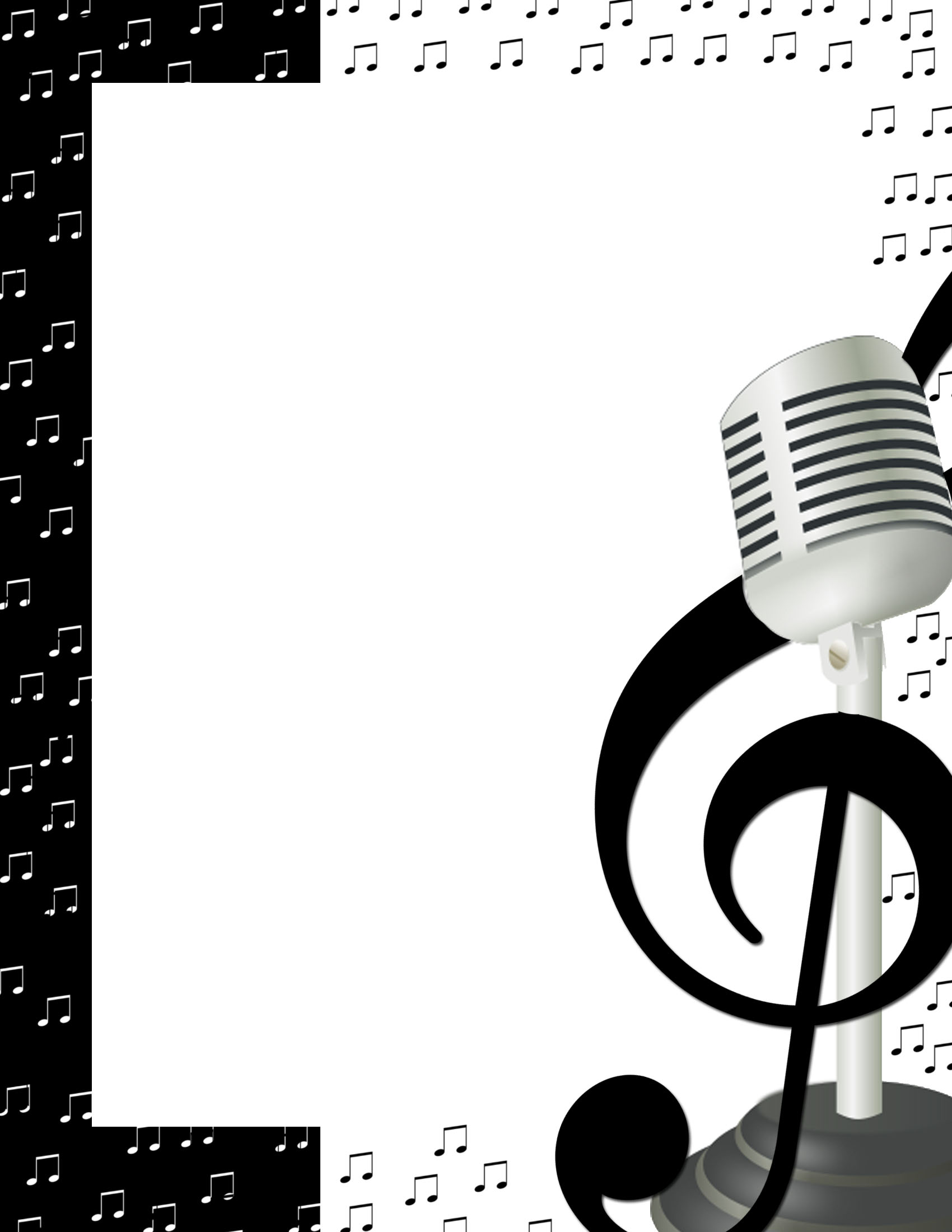 2016-2017Items marked in bold are required events.Saturday, September 10, Pre All-State District Rehearsal, Belmond, TBASunday-Monday, October 2-3, UNI Vocal Arts Festival, Cedar Falls, TBASaturday, October 8, Real Men Sing! Festival, Waverly, TBAMonday, October 10, Top of Iowa Conference Honor Choir, Mason City, TBATuesday, October 11, Simpson Honor Choir, Indianola, TBAThursday, October 20, High School Fall Vocal Variety Show, 7:00 PMSaturday, October 22, All-State Auditions, Hampton, TBAFriday, October 28, High School Musical, 7:00 PMSaturday, October 29, High School Musical, 7:00 PMFriday, November 4, Simpson College Voice Clinic, Indianola, TBAFriday, November 11, NCICDA 7-12 Honor Choir, Mason City, TBAThursday-Saturday, November 17-19, All State Music Festival, Ames, TBAThursday, December 1, Sheffield K-1 Winter Concert, 7:00 PMMonday, December 12, High School Winter Concert, 7:00 PMSunday-Monday, January 8-9, Dorian Vocal Festival, Decorah, TBAMonday, January 28, Meistersinger Honor Choir, Waverly, TBAThursday, February 9, High School Pops Concert, 7:00 PMTuesday, February 21, Youth in Harmony Festival, Humboldt, TBAThursday, March 2, Sheffield K-1 Spring Concert, 7:00 PMFriday, March 3, Franklin Co. Arts Council Concert, Hampton, TBASunday, March 5, Music Boosters Variety Show, Rockwell, 2:00 PMThursday, March 23, High School Show Choir Concert, 7:00 PMTuesday, April 4, High School Spring Concert, 7:00 PMSaturday, April 8, State Solo and Ensemble Contest, TBAWednesday, April 19-Sunday, April 23, Music Department Trip, TBAFriday, May 5, State Large Group Contest, TBAMonday, May 15, Fine Arts Night, 7:00 PMWednesday, May 17, Senior Awards Night, 6:30 PMFriday, May 19, Preschool Graduation, 10:00 AMSunday, May 21, Graduation, 2:00 PMMonday, May 29, Memorial Day Services, TBA